Soit h la fonction définie sur [15;23] par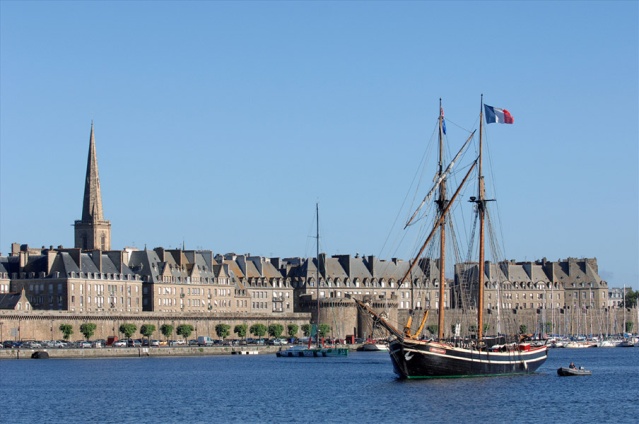  

Pour un temps t exprimé en heures compris entre 15h et 23h, h(t)modélise la hauteur d'eau en mètre du port de Saint-Malo le 18 août 2014.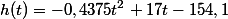 A l'aide du tableur, conjecturer une valeur approchée (à 10–1 près) de l'heure (ou des heures) pour laquelle la hauteur d'eau dans le port est de 8 mètres.Répondre à cette question en utilisant un tableur.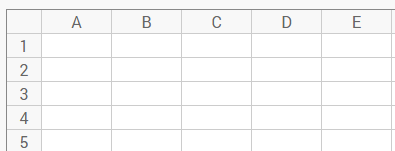 NiveauPort de Saint Malo.Outil2ndeResoudreTableur